Подготовлено Заключение на проект решения «О бюджете Талдомского городского округа на 2020 год и на плановый период 2021 и 2022 годов»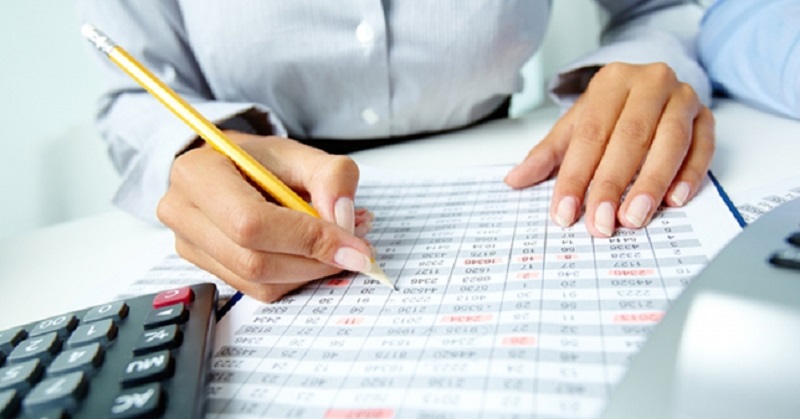 Контрольно-счетная палата Талдомского городского округа провела экспертизу проекта бюджета Талдомского городского округа на 2020 год и на плановый период 2021 и 2022 годов. Экспертиза проекта бюджета проведена на основании п. 3.2 Плана работы Контрольно-счетной палаты Талдомского городского округа на 2019 год. Проект решения «О бюджете Талдомского городского округа на 2020 год и на плановый период 2021 и 2022 годов» направлен в Контрольно-счетную палату для подготовки заключения на него 18 ноября 2019 года.Заключение на проект решения «О бюджете Талдомского городского округа на 2020 год и на плановый период 2021 и 2022 годов» утверждено председателем Контрольно-счетной палаты Талдомского городского округа 05 декабря 2019 года и направлено в Совет депутатов и Главе Талдомского городского округа.Информацию о результатах проведенной экспертизы проекта решения «О бюджете Талдомского городского округа на 2020 год и на плановый период 2021 и 2022 годов» можно найти в разделе «Информация о результатах проведенных контрольных и экспертно-аналитических мероприятиях, выявленных нарушениях и принятых мерах».